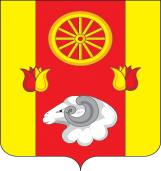                                                РОССИЙСКАЯ ФЕДЕРАЦИЯ                             
                 РОСТОВСКАЯ ОБЛАСТЬ  РЕМОНТНЕНСКИЙ РАЙОН	 МУНИЦИПАЛЬНОЕ ОБРАЗОВАНИЕ                        «ПЕРВОМАЙСКОЕ СЕЛЬСКОЕ ПОСЕЛЕНИЕ»         АДМИНИСТРАЦИЯ  ПЕРВОМАЙСКОГО СЕЛЬСКОГО ПОСЕЛЕНИЯ                                              ПОСТАНОВЛЕНИЕ22.03.2023 г.                                  № 24                            с. ПервомайскоеОб утверждении административного регламента предоставления муниципальной услуги  «Выдача согласия на обмен жилыми помещениями,предоставленными по договорам социального найма» В соответствии со статьей 74 Жилищного кодекса Российской Федерации, Федеральным законом от 27.07.2010 № 210-ФЗ «Об организации предоставления государственных и муниципальных услуг, руководствуясь Уставом муниципального образования «Первомайское сельское поселение»ПОСТАНОВЛЯЮ:           1. Утвердить административный регламент предоставления муниципальной услуги «Выдача согласия на обмен жилыми помещениями, предоставленными по договорам социального найма» согласно   приложению к настоящему постановлению.            2. Внести сведения об административном регламенте по предоставлению муниципальной услуги «Выдача согласия на обмен жилыми помещениями, предоставленными по договорам социального найма» в реестр муниципальных услуг (функций) Администрации Первомайского сельского поселения.3. Разместить сведения об административном регламенте по предоставлению муниципальной услуги в Региональном реестре государственных и муниципальных услуг (функций).            4. Настоящее постановление подлежит размещению на официальном интернет-сайте Администрации Первомайского сельского поселения.            5.  Контроль за исполнением настоящего постановления оставляю за собой.Глава АдминистрацииПервомайского сельского поселения                                                  В.И. Коскин                                                                                          Приложение                                                                                            к постановлению Администрации                                                                                             Первомайского сельского поселения                                                                                        от 22.03.2023 № 24АДМИНИСТРАТИВНЫЙ РЕГЛАМЕНТпредоставления муниципальной услуги«Выдача согласия на обмен жилыми помещениями, предоставленными по договорам социального найма»1. Общие положения1.1. Административный регламент предоставления муниципальной услуги «Выдача согласия на обмен жилыми помещениями, предоставленными по договорам социального найма» на территории Первомайского сельского поселения (далее – административный регламент) разработан в целях повышения качества и доступности предоставления указанной муниципальной услуги и определяет порядок и стандарт ее предоставления.Круг заявителей1.2. Заявителями на предоставление муниципальной услуги являются наниматели жилых помещений по договору социального найма, либо их уполномоченные представители, обратившиеся с запросом о предоставлении муниципальной услуги (далее - заявители).Требования к порядку информирования о предоставлениимуниципальной услуги1.3. Информирование о порядке предоставления муниципальной услуги осуществляется:1) непосредственно при личном приеме заявителя в Администрации Первомайского сельского поселения (далее-Уполномоченный орган) или многофункциональном центре предоставления государственных и муниципальных услуг (далее – многофункциональный центр);2) по телефону Уполномоченном органе или многофункциональном центре;3) письменно, в том числе посредством электронной почты, факсимильной связи;4) посредством размещения в открытой и доступной форме информации:в федеральной государственной информационной системе «Единый портал государственных и муниципальных услуг (функций)» (https://www.gosuslugi.ru/) (далее – Единый портал);             на региональном портале  государственных  и  муниципальных  услуг (функций), являющегося государственной информационной системой субъекта Российской Федерации(далее–региональный портал);на официальном сайте Уполномоченного органа (https://www.pervomajskoesp.ru/)5) посредством размещения информации на информационных стендах Уполномоченного органа или многофункционального центра.1.4. Информирование осуществляется по вопросам, касающимся:способов подачи заявления о предоставлении муниципальной услуги;адресов Уполномоченного органа и многофункциональных центров, обращение в которые необходимо для предоставления муниципальной услуги;справочной информации о работе Уполномоченного органа;документов, необходимых для предоставления муниципальной услуги;порядка и сроков предоставления муниципальной услуги;порядка получения сведений о ходе рассмотрения заявления о предоставлении муниципальной услуги и о результатах предоставления муниципальной услуги;порядка досудебного (внесудебного) обжалования действий (бездействия) должностных лиц, и принимаемых ими решений при предоставлении муниципальной услуги.Получение информации по вопросам предоставления муниципальной услуги осуществляется бесплатно.1.5. При устном обращении Заявителя (лично или по телефону) должностное лицо Уполномоченного органа, работник многофункционального центра, осуществляющий консультирование, подробно и в вежливой (корректной) форме информирует обратившихся по интересующим вопросам.Ответ на телефонный звонок должен начинаться с информации о наименовании органа, в который позвонил Заявитель, фамилии, имени, отчества (последнее – при наличии) и должности специалиста, принявшего телефонный звонок.Если должностное лицо Уполномоченного органа не может самостоятельно дать ответ, телефонный звонок должен быть переадресован (переведен) на другое должностное лицо или же обратившемуся лицу должен быть сообщен телефонный номер, по которому можно будет получить необходимую информацию.Если подготовка ответа требует продолжительного времени, он предлагает Заявителю один из следующих вариантов дальнейших действий:изложить обращение в письменной форме; назначить другое время для консультаций.Должностное лицо Уполномоченного органа не вправе осуществлять информирование, выходящее за рамки стандартных процедур и условий предоставления муниципальной услуги, и влияющее прямо или косвенно на принимаемое решение.Продолжительность информирования по телефону не должна превышать 10 минут.Информирование осуществляется в соответствии с графиком приема граждан.1.6. По письменному обращению должностное лицо Уполномоченного органа, ответственный за предоставление муниципальной услуги, подробно в письменной форме разъясняет гражданину сведения по вопросам, указанным в пункте 1.5. настоящего Административного регламента в порядке, установленном Федеральным законом от 2 мая 2006 г. № 59-ФЗ «О порядке рассмотрения обращений граждан Российской Федерации» (далее – Федеральный закон № 59-ФЗ).1.7. На Едином портале размещаются сведения, предусмотренные Положением о федеральной государственной информационной системе «Федеральный реестр государственных и муниципальных услуг (функций)», утвержденным постановлением Правительства Российской Федерации от 24 октября 2011 года № 861.Доступ к информации о сроках и порядке предоставления муниципальной услуги осуществляется без выполнения заявителем каких-либо требований, в том числе без использования программного обеспечения, установка которого на технические средства заявителя требует заключения лицензионного или иного соглашения с правообладателем программного обеспечения, предусматривающего взимание платы, регистрацию или авторизацию заявителя, или предоставление им персональных данных.1.8. На официальном сайте Уполномоченного органа, на стендах в местах предоставления муниципальной услуги и в многофункциональном центре размещается следующая справочная информация:о месте нахождения и графике работы Уполномоченного органа и их структурных подразделений, ответственных за предоставление муниципальной услуги, а также многофункциональном центре;справочные телефоны структурных подразделений Уполномоченного органа, ответственных за предоставление муниципальной услуги, в том числе номер телефона-автоинформатора (при наличии);адрес официального сайта, а также электронной почты и (или) формы обратной связи Уполномоченного органа в сети «Интернет».1.9.В зале ожидания Уполномоченного органа размещаются нормативные правовые акты, регулирующие порядок предоставления муниципальной услуги, в том числе Административный регламент, которые по требованию заявителя предоставляются ему для ознакомления.1.10. Размещение информации о порядке предоставления муниципальной услуги на информационных стендах в помещении многофункционального центра осуществляется в соответствии с соглашением, заключенным между многофункциональным центром и Уполномоченным органом с учетом требований к информированию, установленных Административным регламентом.1.11. Информация о ходе рассмотрения заявления о предоставлении муниципальной услуги и о результатах предоставления муниципальной услуги может быть получена заявителем (его представителем) в личном кабинете на Едином портале, а также в соответствующем структурном подразделении Уполномоченного органа при обращении заявителя лично, по телефону посредством электронной почты. 2. Стандарт предоставления муниципальной услугиНаименование муниципальной услуги2.1. Наименование муниципальной услуги: «Выдача согласия на обмен жилыми помещениями, предоставленными по договорам социального найма».Наименование органа,предоставляющего муниципальную услугу2.2. Муниципальная услуга предоставляется Администрацией Первомайского сельского поселения.Результат предоставления муниципальной услуги           2.3. Результатом предоставления муниципальной услуги является:   2.3.1.Выдача согласия заявителю на обмен жилыми помещениями, предоставленными по договору социального найма;
           2.3.2.Направление заявителю мотивированного отказа в предоставлении муниципальной услуги.Срок предоставления муниципальной услуги, в том числе с учетом необходимости обращения в организации, участвующие в предоставлении муниципальной услуги, срок приостановления предоставления муниципальной услуги в случае, если возможность приостановления предусмотрена нормативными правовыми актами Российской Федерации и Ростовской области, муниципальными правовыми актами, срок выдачи (направления) документов, являющихся результатом предоставления муниципальной услуги2.4. Срок предоставления муниципальной услуги составляет 10 рабочих дней со дня поступления заявления.Возможность приостановления предоставления муниципальной услуги не предусмотрена нормативными правовыми актами Российской Федерации и Ростовской области, муниципальными правовыми актами.Срок выдачи (направления) документов, являющихся результатом предоставления муниципальной услуги, составляет 1 рабочий день, который включается в общий срок предоставления муниципальной услуги.Перечень нормативных правовых актов, регулирующихотношения, возникающие в связи с предоставлениеммуниципальной услуги, с указанием их реквизитов2.5. Предоставление муниципальной услуги осуществляется в соответствии с:2.5.1. Жилищным кодексом Российской Федерации от 29.12.2004 № 188-ФЗ;2.5.2. Федеральным законом от 06.10.2003 № 131-ФЗ «Об общих принципах организации местного самоуправления в Российской Федерации»;2.5.3. Федеральным законом от 27.07.2010 № 210-ФЗ «Об организации предоставления государственных и муниципальных услуг»;2.5.4. Федеральным законом от 06.04.2011 № 63-ФЗ «Об электронной подписи»;2.5.5. Постановлением Правительства Российской Федерации от 25.06.2012 № 634 «О видах электронной подписи, использование которых допускается при обращении за получением государственных и муниципальных услуг»;2.5.6. Приказом Министерства здравоохранения Российской Федерации от 29.11.2012 № 987н «Об утверждении перечня тяжелых форм хронических заболеваний, при которых невозможно совместное проживание граждан в одной квартире»;           2.5.7. Решение Собрания депутатов Первомайского сельского поселения от 02.03.2006 № 33 «Об учетной норме площади жилого помещения для принятия на учет граждан в качестве нуждающихся в жилых помещениях и нормы предоставления площади жилого помещения по договору социального найма». Исчерпывающий перечень документов,необходимых в соответствии с нормативными правовыми актамидля предоставления муниципальной услуги,подлежащих представлению заявителем2.6. Исчерпывающий перечень документов, необходимых для предоставления муниципальной услуги, которые заявитель представляет самостоятельно:2.6.1. заявление, примерная форма которого приведена в приложении № 1 к настоящему административному регламенту. В заявлении указывается согласие проживающих совместно с нанимателем членов его семьи, в том числе временно отсутствующих, на осуществление обмена. Подпись несовершеннолетних членов семьи в возрасте от 14 до 18 лет ставится с письменного согласия их законных представителей. За несовершеннолетних, не достигших возраста 14 лет, подпись ставится их законными представителями.В случае, если в результате обмена вселение происходит в коммунальную квартиру, заявление должно содержать указание на отсутствие в числе членов семьи нанимателя граждан, страдающих одной  из  тяжелых  форм  хронических  заболеваний, указанных в перечне,  предусмотренном  пунктом 4 части 1 статьи 51 Жилищного кодекса Российской  Федерации;2.6.2. согласие проживающих совместно с нанимателем членов его семьи, в том числе временно отсутствующих, на осуществление обмена (в случае отсутствия в заявлении согласия данных членов семьи нанимателя); 2.6.3.  договор об обмене жилыми помещениями (оригинал);2.6.4. документ, удостоверяющий личность заявителя или представителя заявителя;2.6.5. документ, подтверждающий полномочия представителя заявителя, в случае обращения представителя заявителя.Исчерпывающий перечень документов,необходимых в соответствии с нормативными правовыми актамидля предоставления муниципальной услуги, которыенаходятся в распоряжении государственных органов, органов местного самоуправления и иных организаций, участвующих в предоставлении муниципальной услуги, и которые заявитель вправе представить2.7. Исчерпывающий перечень документов, необходимых для предоставления муниципальной услуги, которые находятся в распоряжении государственных органов, органов местного самоуправления и подведомственных государственным органам или органам местного самоуправления и иных организаций, участвующих в предоставлении муниципальной услуги:2.7.1. решение органа опеки и попечительства о даче согласия на обмен жилыми помещениями, в которых проживают несовершеннолетние, недееспособные или ограниченно дееспособные граждане, являющиеся членами семьи нанимателя жилого помещения;  2.7.2. договор социального найма жилого помещения (находится в распоряжении Администрации Первомайского сельского поселения).Непредставление заявителем указанного документа не является основанием для отказа заявителю в предоставлении муниципальной услуги.2.8. Запрещается требовать от заявителя:2.8.1. представления документов и информации или осуществления действий, представление или осуществление которых не предусмотрено нормативными правовыми актами, регулирующими отношения, возникающие в связи с предоставлением муниципальной услуги;2.8.2. представления документов и информации, которые в соответствии с нормативными правовыми актами Российской Федерации и Ростовской области, муниципальными правовыми актами находятся в распоряжении государственных органов, органов местного самоуправления, организаций, участвующих в предоставлении муниципальной услуги, за исключением документов, указанных в части 6 статьи 7 Федерального закона от 27.07.2010 № 210-ФЗ «Об организации предоставления государственных и муниципальных услуг»;2.8.3. осуществления действий, в том числе согласований, необходимых для получения муниципальной услуги и связанных с обращением в иные государственные органы, органы местного самоуправления и организации, за исключением получения услуг и получения документов и информации, предоставляемых в результате предоставления таких услуг, включенных в перечни, указанные в части 1 статьи 9 Федерального закона от 27.07.2010 № 210-ФЗ «Об организации предоставления государственных и муниципальных услуг»;2.8.4. представления документов и информации, отсутствие и (или) недостоверность которых не указывались при первоначальном отказе в приеме документов, необходимых для предоставления муниципальной услуги, либо в предоставлении муниципальной услуги, за исключением случаев, указанных в подпунктах «а» - «г» пункта 4 части 1 статьи 7 Федерального закона от 27.07.2010 № 210-ФЗ «Об организации предоставления государственных и муниципальных услуг».2.8.5. предоставления на бумажном носителе документов и информации, электронные образы которых ранее были заверены в соответствии с пунктом 72 части 1 статьи 16 Федерального закона от 27.07.2010 №210-ФЗ «Об организации предоставления государственных и муниципальных услуг», за исключением случаев, если нанесение отметок на такие документы либо их изъятие является необходимым условием предоставления муниципальной услуги, и иных случаев, установленных федеральными законами. Исчерпывающий перечень оснований для отказав приеме документов, необходимых для предоставлениямуниципальной услуги2.9. Основания для отказа в приеме документов, необходимых для предоставления муниципальной услуги:непредставление одного или нескольких документов, указанных в пункте 2.6 настоящего административного регламента.Исчерпывающий перечень оснований для приостановления предоставления муниципальной услуги или отказа в предоставлении муниципальной услуги2.10. Основания для приостановления муниципальной услуги не предусмотрены.2.11. Основания для отказа в предоставлении муниципальной услуги:2.11.1. к нанимателю обмениваемого жилого помещения предъявлен иск о расторжении или об изменении договора социального найма жилого помещения;2.11.2. право пользования обмениваемым жилым помещением оспаривается в судебном порядке;2.11.3. обмениваемое жилое помещение признано в установленном порядке непригодным для проживания;2.11.4. принято решение о сносе соответствующего дома или его переоборудовании для использования в других целях;2.11.5. принято решение о капитальном ремонте соответствующего дома с переустройством и (или) перепланировкой жилых помещений в этом доме;2.11.6. в результате обмена в коммунальную квартиру вселяется гражданин, страдающий одной из тяжелых форм хронических заболеваний, указанных в предусмотренном пунктом 4 части 1 статьи 51 Жилищного кодекса Российской Федерации перечне;2.11.7. в результате обмена общая площадь соответствующего жилого помещения на одного члена семьи составит менее учетной нормы.Перечень услуг, которые являются необходимыми и обязательными для предоставления муниципальной услуги, а также сведения о документе (документах), выдаваемом (выдаваемых) организациями, участвующими в предоставлении муниципальной услуги2.12. 	Перечень услуг, которые являются необходимыми и обязательными для предоставления муниципальной услуги, не предусмотрен.Размер и основание взимания платы с заявителя за предоставление муниципальной услуги2.13. Предоставление муниципальной услуги осуществляется бесплатно.В случае внесения изменений в выданный по результатам предоставления муниципальной услуги документ, направленный на исправление ошибок, допущенных по вине Администрации и (или) должностного лица Администрации, многофункционального центра и (или) работника многофункционального центра, плата с заявителя не взимается.Максимальный срок ожидания в очереди при подаче запросао предоставлении муниципальной услуги и при получении результата предоставления муниципальной услуги2.14. Максимальный срок ожидания в очереди при подаче заявителем заявления и копий документов, необходимых для предоставления муниципальной услуги, и (или) при получении результата муниципальной услуги составляет 15 минут.Срок регистрации запроса заявителя о предоставлении муниципальной услуги, в том числе в электронной форме2.15. Срок регистрации запроса заявителя о предоставлении муниципальной услуги, в том числе в электронной форме, не должен превышать один рабочий день со дня его получения.Требования к помещениям, в которых предоставляется муниципальная услуга, к залу ожидания, местам для заполнения запросов о предоставлении муниципальной услуги, информационным стендам (информационным уголкам) с образцами их заполнения и перечнем документов, необходимых для предоставления муниципальной услуги, в том числе к обеспечению доступности для инвалидов указанных объектов в соответствии с законодательством Российской Федерации о социальной защите инвалидов2.16. Помещения, предназначенные для работы с заявителями по приему заявлений и выдаче документов, обеспечиваются необходимым оборудованием, канцелярскими принадлежностями, офисной мебелью, системой вентиляции воздуха, телефоном, доступом к гардеробу.В указанных помещениях размещаются информационные стенды, обеспечивающие получение заявителями информации о предоставлении муниципальной услуги.Информационные стенды, столы (стойки) для письма размещаются в местах, обеспечивающих свободный доступ к ним лицам, имеющим ограничения к передвижению, в том числе инвалидам, использующим кресла-коляски.В случае невозможности размещения информационных стендов используются другие способы размещения информации, обеспечивающие свободный доступ к ней заинтересованных лиц.Места ожидания должны соответствовать комфортным условиям для заявителей и оптимальным условиям работы специалистов.Места ожидания должны быть оборудованы сидячими местами для посетителей. Места для заполнения запросов о предоставлении государственной услуги оборудуются стульями, столами (стойками) и обеспечиваются образцами заполнения документов, бланками заявлений, ручками и бумагой. 2.17. Визуальная, текстовая и мультимедийная информация о порядке предоставления муниципальной услуги размещается на информационном стенде или информационном терминале в помещении для ожидания и приема заявителей, а также на официальном сайте Администрации Первомайского сельского поселения, на Едином  и региональном порталах.2.18. На информационных стендах в помещении для ожидания и приема заявителей, на официальном сайте Администрации, на Едином и региональном порталах размещаются следующие информационные материалы:2.18.1. информация о порядке предоставления муниципальной услуги;2.18.2. перечень нормативных правовых актов, регламентирующих предоставление муниципальной услуги;2.18.3. перечень документов, необходимых для предоставления муниципальной услуги, а также требования, предъявляемые к этим документам;2.18.4. сроки предоставления муниципальной услуги и основания для отказа в предоставлении муниципальной услуги;2.18.5. формы заявлений о предоставлении муниципальной услуги;2.18.6. порядок информирования о ходе предоставления муниципальной услуги, порядок обжалования решений и действий (бездействия) органа, предоставляющего муниципальную услугу, должностного лица органа, предоставляющего муниципальную услугу,  либо муниципального служащего, многофункционального центра, работника многофункционального центра.При изменении информации по предоставлению муниципальной услуги осуществляется ее обновление.2.19. Прием заявителей без предварительной записи осуществляется в порядке очередности.В целях обеспечения доступности муниципальной услуги для инвалидов осуществляется предварительная запись заинтересованных лиц, позволяющая обеспечить помощь проводников и профессиональных сурдопереводчиков в рамках предоставления муниципальной услуги.2.20. Вход в здание и помещения, в которых проводится прием заявлений и документов, необходимых для предоставления муниципальной услуги, а также выдача результатов предоставления муниципальной услуги, оборудуются средствами, создающими условия для беспрепятственного доступа и перемещения инвалидов (включая инвалидов, использующих кресла-коляски и собак-проводников).2.21. На территории, прилегающей к зданию, в котором проводится прием заявлений и документов, необходимых для предоставления муниципальной услуги, а также выдача результатов предоставления муниципальной услуги, определяются места для парковки специальных автотранспортных средств инвалидов.Доступ специального автотранспорта получателей муниципальной услуги к парковочным местам и стоянка являются бесплатными.2.22. При обращении инвалида за получением муниципальной услуги (включая инвалидов, использующих кресла-коляски и собак-проводников) обеспечивается:2.22.1. возможность посадки инвалидов в транспортное средство и высадки из него перед входом в помещение с помощью технических средств реабилитации и (или) с помощью сотрудника;2.22.2. содействие инвалидам при входе в здание, в котором проводится прием заявлений и документов, необходимых для предоставления муниципальной услуги, а также выдача результатов предоставления муниципальной услуги, и выходе из него;2.22.3. сопровождение инвалидов, имеющих стойкие расстройства функции зрения и самостоятельного передвижения, и оказание им помощи внутри помещения;2.22.4. надлежащее размещение оборудования и носителей информации, необходимых для обеспечения беспрепятственного доступа инвалидов с учетом ограничений их жизнедеятельности;2.22.5. дублирование необходимой для инвалидов звуковой и зрительной информации, а также надписей, знаков и иной текстовой и графической информации знаками, выполненными рельефно-точечным шрифтом Брайля, допуск сурдопереводчика и тифлосурдопереводчика;2.22.6. доступ к помещению, в котором предоставляется услуга, собаки-проводника при наличии документа, подтверждающего ее специальное обучение;2.22.7. возможность самостоятельного передвижения инвалидов, в том числе передвигающихся в кресле-коляске, в целях доступа к месту предоставления муниципальной услуги, в том числе с помощью сотрудника Администрации;2.22.8. оказание помощи инвалидам в преодолении барьеров, мешающих получению ими муниципальной услуги наравне с другими лицами.Показатели доступности и качества муниципальной услуги2.23. Показателями доступности предоставления муниципальной услуги являются:2.23.1. предоставление возможности получения муниципальной услуги в электронной форме или в многофункциональном центре;2.23.2. транспортная или пешая доступность к местам предоставления муниципальной услуги;2.23.3. обеспечение беспрепятственного доступа лицам с ограниченными возможностями передвижения к помещениям, в которых предоставляется муниципальная услуга;2.23.4. соблюдение требований административного регламента о порядке информирования о предоставлении муниципальной услуги.2.24. Показателями качества предоставления муниципальной услуги являются:2.24.1. отсутствие фактов нарушения сроков предоставления муниципальной услуги;2.24.2. отсутствие опечаток и ошибок в направленных (выданных) в результате предоставления муниципальной услуги документах;2.24.3. отсутствие обоснованных жалоб заявителя по результатам предоставления муниципальной услуги.Иные требования, в том числе учитывающиеособенности предоставления муниципальной услуги в многофункциональном центре предоставления государственных и муниципальных услуг и особенности предоставления муниципальной услуги в электронной форме2.25. Заявление и документы, необходимые для предоставления муниципальной услуги, могут быть поданы заявителем в электронной форме в соответствии с Федеральным законом от 27.07.2010 № 210-ФЗ «Об организации предоставления государственных и муниципальных услуг».2.26.  Заявление в форме электронного документа представляется в Администрацию Первомайского сельского поселения по выбору заявителя:2.26.1. посредством направления через региональный портал;2.26.2. путем направления электронного документа в Администрацию на официальную электронную почту.2.27. Заявление в форме электронного документа подписывается электронной подписью заявителя (представителя заявителя) в соответствии с требованиями Федерального закона от 6 апреля 2011 № 63-ФЗ «Об электронной подписи».2.28. К заявлению прилагается копия документа, удостоверяющего личность заявителя (удостоверяющего личность представителя заявителя, если заявление представляется представителем заявителя) в виде электронного образа такого документа.Представление указанного в настоящем пункте документа не требуется в случае представления заявления посредством отправки через личный кабинет регионального портала, а также, если заявление подписано усиленной квалифицированной электронной подписью.В случае представления заявления представителем заявителя, действующим на основании доверенности, к заявлению также прилагается доверенность в виде электронного образа такого документа.2.29. Заявителю в целях получения муниципальной услуги через региональный портал обеспечивается возможность:2.29.1. представления документов в электронном виде;2.29.2. осуществления копирования форм заявления заявителя;2.29.3. получения заявителем сведений о ходе предоставления муниципальной услуги;2.29.4. получения электронного сообщения от Администрации в случае обращения за предоставлением муниципальной услуги в форме электронного документа, подтверждающего прием заявления заявителя к рассмотрению.2.30. Заявление в форме электронного документа представляется в Администрацию в виде файлов в формате doc, docx, txt, xls, xlsx, rtf, если указанное заявление заявителя представляется в форме электронного документа посредством электронной почты.2.31. Электронные документы (электронные образы документов), прилагаемые к заявлению, в том числе доверенности, направляются в виде файлов в форматах PDF, TIF.2.32. Качество представляемых электронных документов (электронных образов документов) в форматах PDF, TIF должно позволять в полном объеме прочитать текст документа и распознать реквизиты документа.2.33. Средства электронной подписи, применяемые при подаче заявления и прилагаемых к нему электронных документов, должны быть сертифицированы в соответствии с законодательством Российской Федерации.2.34. Документы, которые представляются Администрацией по результатам рассмотрения заявления в электронной форме, должны быть доступны для просмотра в виде, пригодном для восприятия человеком, с использованием электронных вычислительных машин, в том числе без использования сети Интернет.2.35. Предоставление Администрацией муниципальной услуги в многофункциональном центре осуществляется на основании соглашения, заключенного Администрацией Первомайского сельского поселения с многофункциональным центром.2.36. В случае обращения заявителя за предоставлением муниципальной услуги в многофункциональный центр, работником многофункционального центра осуществляется информирование о представляемой услуге, консультирование, прием заявления и документов, необходимых для предоставления услуги, и выдача результата предоставления услуги.2.37.  Предоставление муниципальной услуги независимо от места регистрации или места пребывания заявителей на территории области не осуществляется. 3. Состав, последовательность и сроки выполнения административных процедур, требования к порядку их выполнения, в том числе особенности выполнения административных процедур в электронной форме, а также особенности выполнения административных процедур в многофункциональном центре предоставления государственных и муниципальных услугПеречень административных процедур3.1. Предоставление муниципальной услуги включает в себя следующие административные процедуры: 3.1.1. прием и регистрация заявления и документов, необходимых для предоставления муниципальной услуги;3.1.2. формирование и направление межведомственных запросов;3.1.3. рассмотрение заявления и документов, необходимых для предоставления муниципальной услуги;3.1.4. выдача (направление) заявителю результата предоставления муниципальной услуги. 3.2. В случае обращения заявителя за исправлением опечаток и (или) ошибок в полученном результате предоставления муниципальной услуги осуществляется исправление таких опечаток и (или) ошибок в соответствии с пунктом 3.33 настоящего административного регламента.Варианты предоставления муниципальной услуги отдельным категориям заявителей, объединенных общими признаками, отсутствуют.Прием и регистрация заявления и документов, необходимых для предоставления муниципальной услуги3.3. Основанием для начала административной процедуры является обращение заявителя (представителя заявителя) с заявлением о предоставлении муниципальной услуги.Заявление представляется заявителем (представителем заявителя) в Администрацию или многофункциональный центр.Заявление подается заявителем (представителем заявителя) в Администрацию посредством личного обращения, в том числе через многофункциональный центр, либо направляется посредством почтового отправления с уведомлением о вручении или посредством  заполнения электронной формы заявления и направления его через личный кабинет регионального портала или на официальную электронную почту Администрации в форме электронного документа, подписанного электронной подписью в соответствии с требованиями Федерального закона от 6 апреля 2011 года № 63-ФЗ «Об электронной подписи». Заявление подписывается заявителем либо представителем заявителя.3.4. В случае представления заявления при личном обращении заявителя или представителя заявителя предъявляется документ, удостоверяющий соответственно личность заявителя или представителя заявителя.При представлении заявителем документов устанавливается личность заявителя, проверяются полномочия заявителя, осуществляется проверка соответствия сведений, указанных в заявлении, представленным документам, полнота и правильность оформления заявления.3.5.  При наличии предусмотренных пунктом 2.9 настоящего административного регламента оснований для отказа в приеме документов заявителю выдается (направляется) уведомление об отказе в приеме документов по форме согласно приложению № 2 к настоящему административному регламенту.3.6. При отсутствии предусмотренных пунктом 2.9 настоящего административного регламента оснований для отказа в приеме документов заявление регистрируется с присвоением ему входящего номера и указанием даты его получения.3.7. Если заявление и документы представляются заявителем (представителем заявителя) в Администрацию или многофункциональный центр лично, то заявителю (представителю заявителя) выдается расписка в получении документов, оформленная по форме согласно приложению № 3 к настоящему административному регламенту (далее по тексту – расписка), с указанием их перечня и даты получения.Расписка выдается заявителю (представителю заявителя) в день получения Администрацией или многофункциональным центром таких документов.3.8. В случае, если заявление и документы представлены в Администрацию посредством почтового отправления, расписка в получении таких заявления и документов направляется Администрацией по указанному в заявлении почтовому адресу в день получения Администрацией документов.3.9. Получение заявления и документов, представляемых в форме электронных документов, подтверждается Администрацией путем направления заявителю (представителю заявителя) сообщения о получении заявления и документов с указанием входящего регистрационного номера заявления, даты получения Администрацией заявления и документов, а также перечень наименований файлов, представленных в форме электронных документов, с указанием их объема.Сообщение о получении заявления и документов направляется по указанному в заявлении адресу электронной почты или в личный кабинет заявителя (представителя заявителя) на региональном портале в случае представления заявления и документов через региональный портал.3.10. Заявление и документы, представленные заявителем (представителем заявителя) через многофункциональный центр передаются многофункциональным центром в Администрацию в электронном виде в день обращения заявителя (представителя заявителя).  Порядок передачи документов на бумажном носителе устанавливается соглашением о взаимодействии, заключенным Администрацией с многофункциональным центром.Поступившему из многофункционального центра заявлению присваивается регистрационный номер Администрации и указывается дата его получения. 3.11. Результатом административной процедуры является прием и регистрация поступивших заявления и документов, необходимых для предоставления муниципальной услуги, либо выдача (направление) уведомления об отказе в приеме документов.3.12. Максимальный срок выполнения административной процедуры составляет 1 рабочий день.Формирование и направление межведомственных запросов3.13. Основанием для начала административной процедуры является принятие к дальнейшему рассмотрению заявления без приложения документов, которые в соответствии с пунктом 2.7. настоящего административного регламента необходимы для предоставления муниципальной услуги и находятся в распоряжении государственных органов, и иных организаций, участвующих в предоставлении муниципальной услуги, если заявитель не представил указанные документы самостоятельно.3.14. В этом случае, в зависимости от представленных документов, ответственный исполнитель в течение 2 дней осуществляет подготовку и направление межведомственных запросов в:3.14.1. органы опеки и попечительства о предоставлении:решения о даче согласия на обмен жилыми помещениями, в которых проживают несовершеннолетние, недееспособные или ограниченно дееспособные граждане, являющиеся членами семьи нанимателя жилого помещения;  3.14.2. Находится в распоряжении Администрации:договор социального найма жилого помещения. 3.15. Направление межведомственного запроса осуществляется в электронной форме посредством системы межведомственного электронного взаимодействия (далее - СМЭВ).3.16. Направление межведомственного запроса на бумажном носителе допускается только в случае невозможности направления межведомственных запросов в электронной форме в связи с подтвержденной технической недоступностью или неработоспособностью в течение суток сервисов органа, в который направляется межведомственный запрос по адресу, зарегистрированному в СМЭВ, либо неработоспособностью защищенной сети передачи данных, либо в органы и организации, не зарегистрированные в СМЭВ.Межведомственный запрос на бумажном носителе заполняется в соответствии с требованиями статьи 72 Федерального закона от 27.07.2010     № 210-ФЗ «Об организации предоставления государственных и муниципальных услуг».Срок подготовки и направления ответа на межведомственный запрос о предоставлении документов и информации для предоставления муниципальной услуги с использованием межведомственного информационного взаимодействия не может превышать 5 рабочих дней со дня получения соответствующего межведомственного запроса.3.17. Результатом административной процедуры является получение ответов на межведомственные запросы о предоставлении документов и информации для предоставления муниципальной услуги.3.18. Максимальный срок выполнения административной процедуры составляет 5 дней.Рассмотрение заявления и документов, необходимых для предоставления муниципальной услуги3.19. Основанием для начала административной процедуры является прием и регистрация поступивших заявления и документов, необходимых для предоставления муниципальной услуги, а также ответов на межведомственные запросы о предоставлении документов и информации для предоставления муниципальной услуги.3.20. Зарегистрированное заявление и прилагаемые документы передаются на рассмотрение главе сельсовета, который определяет исполнителя, ответственного за работу с поступившим заявлением (далее – ответственный исполнитель). 3.21. Ответственный исполнитель осуществляет проверку сведений, содержащихся в заявлении и документах, представленных заявителем, на предмет наличия или отсутствия оснований для отказа в предоставлении муниципальной услуги, предусмотренных пунктом 2.11 настоящего административного регламента. 3.22. По результатам проверки представленных заявления и документов при отсутствии оснований для отказа в даче согласия на обмен жилыми помещениями ответственный исполнитель подготавливает проект постановления Администрации Первомайского сельского поселения о даче согласия на обмен жилыми помещениями.3.23. При наличии оснований для отказа в даче согласия на обмен жилыми помещениями ответственный исполнитель готовит проект постановления Администрации Первомайского сельского поселения об отказе в даче согласия на обмен жилыми помещениями с указанием причин отказа.3.24. Подготовленные проекты документов вместе с документами, представленными заявителем (представителем заявителя), направляются на подпись главе сельсовета.3.25. Глава Администрации Первомайского сельского поселения рассматривает подготовленные проекты документов и подписывает их.В случае несогласия с подготовленным проектом документа, обнаружения ошибок и недочетов в нем, замечания исправляются ответственным исполнителем незамедлительно в течение срока административной процедуры.3.26. Результатом административной процедуры является принятое постановление Администрации о даче согласия на обмен жилыми помещениями либо постановление Администрации об отказе в даче согласия на обмен жилыми помещениями.3.27. Максимальный срок выполнения административной процедуры составляет 3 рабочих дня.Выдача (направление) заявителю результата предоставления муниципальной услуги3.28. Основанием для начала административной процедуры является принятое постановление Администрации о даче согласия на обмен жилыми помещениями либо постановление Администрации об отказе в даче согласия на обмен жилыми помещениями. 3.29.  Постановление Администрации о даче согласия на обмен жилыми помещениями либо постановление Администрации об отказе в даче согласия на обмен жилыми помещениями выдается (направляется) заявителю одним из способов, указанным в заявлении:3.29.1. в виде бумажного документа, который заявитель (представитель заявителя) получает непосредственно при личном обращении;3.29.2. в виде бумажного документа, который направляется заявителю  (представителю заявителя) посредством почтового отправления по указанному в заявлении почтовому адресу.3.30. При наличии в заявлении указания о выдаче результата предоставления муниципальной услуги через многофункциональный центр по месту представления заявления, Администрация обеспечивает передачу документов в многофункциональный центр для выдачи заявителю (представителю заявителя) в день принятия Администрацией решения о предоставлении (отказе в предоставлении) муниципальной услуги.3.31. Результатом административной процедуры является выдача (направление) заявителю постановления Администрации о даче согласия на обмен жилыми помещениями либо постановления Администрации об отказе в даче согласия на обмен жилыми помещениями.3.32. Максимальный срок выполнения административной процедуры составляет 1 рабочий день. 3.33. Исправление допущенных опечаток и (или) ошибок в выданных (направленных) в результате предоставления муниципальной услуги документахВ случае выявления заявителем в полученных документах опечаток и (или) ошибок заявитель обращается в Администрацию, многофункциональный центр (при наличии соглашения) с запросом об исправлении таких опечаток и (или) ошибок.Ответственный исполнитель в срок, не превышающий двух рабочих дней со дня поступления запроса, проводит проверку указанных сведений.В случае выявления допущенных опечаток и (или) ошибок в выданных (направленных) в результате предоставления муниципальной услуги документах Администрация осуществляет их замену в срок не превышающий трех рабочих дней со дня поступления запроса.В случае отсутствия допущенных опечаток и (или) ошибок в выданных (направленных) в результате предоставления муниципальной услуги документах ответственный исполнитель в срок, не превышающий трех рабочих дней со дня поступления запроса, готовит и направляет заявителю уведомление об отсутствии допущенных опечаток и (или) ошибок в выданных (направленных) в результате предоставления муниципальной услуги документах.4. Формы контроля за исполнением административного регламента4.1. Текущий контроль за соблюдением последовательности действий, определенных административными процедурами по предоставлению муниципальной услуги, сроков исполнения административных процедур по предоставлению муниципальной услуги, за принятием решений, связанных с предоставлением муниципальной услуги, осуществляется постоянно уполномоченным должностным лицом Администрации, а также муниципальными служащими, ответственными за выполнение административных действий, входящих в состав административных процедур, в рамках своей компетенции.Текущий контроль осуществляется путем проведения проверок исполнения положений административного регламента, иных нормативных правовых актов Российской Федерации, регулирующих вопросы, связанные с предоставлением муниципальной услуги.4.2. В Администрации проводятся плановые и внеплановые проверки полноты и качества предоставления муниципальной услуги.При проведении плановой проверки рассматриваются все вопросы, связанные с предоставлением муниципальной услуги (комплексные проверки), или вопросы, связанные с выполнением той или иной административной процедуры (тематические проверки).Плановые проверки полноты и качества предоставления муниципальной услуги проводятся на основании распоряжения главы сельсовета, не реже одного раза в год.Внеплановые проверки проводятся в случае необходимости проверки устранения ранее выявленных нарушений, а также при поступлении в Администрацию обращений (жалоб) граждан, связанных с нарушениями при предоставлении муниципальной услуги.4.3. По результатам проведенных проверок в случае выявления нарушений прав заявителей виновные лица привлекаются к ответственности в порядке, установленном законодательством Российской Федерации.4.4. Персональная ответственность муниципальных служащих Администрации закрепляется в их должностных регламентах в соответствии с требованиями законодательства Российской Федерации.4.5. Ответственные исполнители несут персональную ответственность за:4.5.1. соответствие результатов рассмотрения документов требованиям законодательства Российской Федерации;4.5.2. соблюдение сроков выполнения административных процедур при предоставлении муниципальной услуги.4.6. Граждане, их объединения и организации могут контролировать предоставление муниципальной услуги путем получения информации по телефону, по письменным обращениям, по электронной почте и через региональный портал.5. Досудебный (внесудебный) порядок обжалования решений и действий (бездействия) органа, предоставляющего муниципальную услугу, многофункционального центра предоставления государственных и муниципальных услуг, а также их должностных лиц, муниципальных служащих, работников5.1. Заявитель имеет право на досудебное (внесудебное) обжалование решений и действий (бездействия) Администрации, должностных лиц, муниципальных служащих  Администрации, многофункционального центра, работников многофункционального центра на любом этапе предоставления муниципальной услуги.5.2. Заявитель может обратиться с жалобой в том числе в следующих случаях:5.2.1. нарушение срока регистрации заявления (запроса) заявителя о предоставлении муниципальной услуги;5.2.2. нарушение срока предоставления муниципальной услуги;5.2.3. требование у заявителя документов или информации либо осуществления действий, представление или осуществление которых не предусмотрено нормативными правовыми актами Российской Федерации, нормативными правовыми актами Ростовской области, муниципальными правовыми актами для предоставления муниципальной услуги;5.2.4. отказ в приеме документов, предоставление которых предусмотрено нормативными правовыми актами Российской Федерации, нормативными правовыми актами Ростовской области, муниципальными правовыми актами для предоставления муниципальной услуги, у заявителя;5.2.5. отказ в предоставлении муниципальной услуги, если основания отказа не предусмотрены федеральными законами и принятыми в соответствии с ними иными нормативными правовыми актами Российской Федерации, законами и иными нормативными правовыми актами Ростовской области, муниципальными правовыми актами;5.2.6. затребование с заявителя при предоставлении муниципальной услуги платы, не предусмотренной нормативными правовыми актами Российской Федерации, нормативными правовыми актами Ростовской области, муниципальными правовыми актами;5.2.7. отказ Администрации, должностного лица Администрации или муниципального служащего в исправлении допущенных ими опечаток и ошибок в выданных (направленных) в результате предоставления муниципальной услуги документах, либо нарушение установленного срока таких исправлений;5.2.8. нарушение срока или порядка выдачи (направления) документов по результатам предоставления муниципальной услуги;5.2.9. приостановление предоставления муниципальной услуги, если основания приостановления не предусмотрены федеральными законами и принятыми в соответствии с ними иными нормативными правовыми актами Российской Федерации, законами и иными нормативными правовыми актами Ростовской области, муниципальными правовыми актами;5.2.10.  требование у заявителя при предоставлении муниципальной услуги документов или информации, отсутствие и (или) недостоверность которых не указывались при первоначальном отказе в приеме документов, необходимых для предоставления муниципальной услуги, либо в предоставлении муниципальной услуги, за исключением случаев, предусмотренных пунктом 4 части 1 статьи 7 Федерального закона от 27.07.2010 № 210-ФЗ «Об организации предоставления государственных и муниципальных услуг».5.3. Жалоба подается в письменной форме на бумажном носителе, в электронной форме в Администрацию, многофункциональный центр либо в соответствующий орган государственной власти (орган местного самоуправления), являющийся учредителем многофункционального центра (далее - учредитель многофункционального центра). В случае обжалования действий (бездействия) муниципальных служащих Администрации, ответственных за предоставление муниципальной услуги, жалоба подается на имя главы Администрации Первомайского сельского поселения.Жалобы на решения и действия (бездействие) главы сельсовета рассматриваются непосредственно главы сельсовета. Жалобы на решения и действия (бездействие) работника многофункционального центра подаются руководителю этого многофункционального центра. Жалобы на решения и действия (бездействие) многофункционального центра подаются учредителю многофункционального центра. 5.4. Жалоба на решения и действия (бездействие) Администрации, должностного лица Администрации, муниципального служащего, может быть направлена по почте, через многофункциональный центр, с использованием информационно-телекоммуникационной сети «Интернет», официального сайта Администрации, регионального портала, а также может быть принята при личном приеме заявителя. Жалоба на решения и действия (бездействие) многофункционального центра, работника многофункционального центра может быть направлена по почте, с использованием информационно-телекоммуникационной сети «Интернет», официального сайта многофункционального центра, регионального портала, а также может быть принята при личном приеме заявителя. 5.5. Основанием для начала процедуры досудебного (внесудебного) обжалования является подача заявителем жалобы.5.6. Жалоба подлежит обязательной регистрации в течение одного рабочего дня с момента поступления.5.7. Жалоба должна содержать:5.7.1. наименование Администрации, должностного лица Администрации, либо муниципального служащего, многофункционального центра, его руководителя и (или) работника, решения и действия (бездействие) которых обжалуются;5.7.2. фамилию, имя, отчество (последнее - при наличии), сведения о месте жительства заявителя, а также номер (номера) контактного телефона, адрес (адреса) электронной почты (при наличии) и почтовый адрес, по которым должен быть направлен ответ заявителю;5.7.3. сведения об обжалуемых решениях и действиях (бездействии) Администрации, должностного лица Администрации либо муниципального служащего, многофункционального центра, работника многофункционального центра;5.7.4. доводы, на основании которых заявитель не согласен с решением и действием (бездействием) Администрации, должностного лица Администрации либо муниципального служащего, многофункционального центра, работника многофункционального центра. Заявителем могут быть представлены документы (при наличии), подтверждающие доводы заявителя, либо их копии.5.8. Заявители имеют право обратиться в Администрацию, многофункциональный центр за получением информации и документов, необходимых для обоснования и рассмотрения жалобы.5.9. Жалоба, поступившая в Администрацию, многофункциональный центр, учредителю многофункционального центра, подлежит рассмотрению в течение 15 рабочих дней со дня ее регистрации, а в случае обжалования отказа Администрации, многофункционального центра, в приеме документов у заявителя либо в исправлении допущенных опечаток и ошибок или в случае обжалования нарушения установленного срока таких исправлений – в течение 5 рабочих дней со дня ее регистрации.5.10. Основания для приостановления рассмотрения жалобы отсутствуют.5.11. По результатам рассмотрения жалобы принимается одно из следующих решений:5.11.1. жалоба удовлетворяется, в том числе в форме отмены принятого решения, исправления допущенных опечаток и ошибок в выданных в результате предоставления муниципальной услуги документах, возврата заявителю денежных средств, взимание которых не предусмотрено нормативными правовыми актами Российской Федерации, нормативными правовыми актами Ростовской области, муниципальными правовыми актами;5.11.2. в удовлетворении жалобы отказывается.5.12. Не позднее дня, следующего за днем принятия решения, указанного в пункте 5.11 настоящего административного регламента, заявителю в письменной форме и по желанию заявителя в электронной форме направляется мотивированный ответ о результатах рассмотрения жалобы.5.12.1. В случае признания жалобы подлежащей удовлетворению в ответе заявителю, указанном в пункте 5.12 настоящего административного регламента, дается информация о действиях, осуществляемых Администрацией, многофункциональным центром, в целях незамедлительного устранения выявленных нарушений при оказании муниципальной услуги, а также приносятся извинения за доставленные неудобства и указывается информация о дальнейших действиях, которые необходимо совершить заявителю в целях получения муниципальной услуги.5.12.2. В случае признания жалобы не подлежащей удовлетворению в ответе заявителю, указанном в пункте 5.12 настоящего административного регламента, даются аргументированные разъяснения о причинах принятого решения, а также информация о порядке обжалования принятого решения.5.13. В случае установления в ходе или по результатам рассмотрения жалобы признаков состава административного правонарушения или преступления должностное лицо, работник, наделенные полномочиями по рассмотрению жалоб, незамедлительно направляют имеющиеся материалы в органы прокуратуры, и в орган, уполномоченный составлять протокол об административном правонарушении в соответствии с Законом Ростовской области.                                                                          Приложение № 1                                                                       к Административному регламенту                                                                     предоставления муниципальной услуги                                                                  «Выдача согласия на обмен жилыми помещениями,                                                              предоставленными по договорам социального найма»в Администрацию Первомайского сельского поселения    Заявитель __________________________(Ф.И.О,__________________________________адрес места регистрации,__________________________________                                    паспортные данные)тел.: ______________________________e-mail: ____________________________ЗАЯВЛЕНИЕЯ, _________________________________________________________,                         				             (Ф.И.О.)являющий(ая)ся нанимателем жилого помещения, расположенного по адресу: __________________________________________________________,прошу дать согласие на обмен жилого помещения, занимаемого мной по договору социального найма от «___» ______________ г., с гражданином __________________________________________________________________,являющимся нанимателем жилого помещения, расположенного по адресу: _________________________________________________________________.Сообщаю, что в числе членов  семьи нанимателя отсутствуют граждане, страдающие  одной  из  тяжелых  форм  хронических  заболеваний, указанных в перечне,  предусмотренном  пунктом 4 части 1 статьи 51 Жилищного кодекса Российской  Федерации  (информация  указывается в случае, если в результате обмена вселение происходит в коммунальную квартиру).Согласие членов семьи нанимателя (в том числе временно отсутствующих) на осуществление обмена*:Приложение:1. 2.3.Результаты  предоставления муниципальной услуги прошу выдать при личном обращении в Администрацию, в многофункциональном центре, направить по почте (нужное подчеркнуть).«___» _______________ 20__ г.                           ___________________(подпись)---------------------------------* Согласие на осуществление обмена может быть предоставлено в качестве отдельного документа.                                                                  Приложение № 2                                                                 к Административному регламенту                                                                  предоставления муниципальной услуги                                                                   «Выдача согласия на обмен жилыми помещениями,                                                               предоставленными по договорам социального найма»______________________________________________(Ф.И.О. заявителя, адрес места регистрации)                                                                              ______________________________________________Уведомление об отказе в приеме документов Вам отказано в приеме  документов,  представленных  Вами  для  получения муниципальной услуги в ____________________________________________________________________________________________________________________________________(указать орган либо учреждение, в которое поданы документы)по следующим основаниям ________________________________________________________________________________________________________________________________________________________________________________________________________________________________________________ (указываются причины отказа в приеме документов со ссылкой на правовой акт)После устранения причин  отказа  Вы  имеете  право  вновь  обратиться  за предоставлением муниципальной услуги.В соответствии с действующим законодательством Вы вправе обжаловать отказ в приеме документов в досудебном порядке путем обращения с жалобой в ____________________________________________________________________________________________________________________________________,а также обратиться за защитой своих законных прав и интересов в  судебные органы.Уполномоченное должностное лицооргана местного самоуправления М.П.                                                                     Приложение № 3                                                                  к Административному регламенту                                                                 предоставления муниципальной услуги                                                               «Выдача согласия на обмен жилыми помещениями,                                                               предоставленными по договорам социального найма»РАСПИСКАв получении документовОрган предоставления услуги: Администрация _________________________________(наименование муниципального образования)Мною, ____________________________________________________________________________________________________________________________________________________(должность сотрудника, принявшего документы, Ф.И.О.)приняты отФ.И.О. заявителя_______________________________________________________________Ф.И.О. представителя заявителя_________________________________________________,действующего на основании ____________________________________________________,тел:____________________________следующие документы:Ваш документ о предоставлении муниципальной  услуги будет готовк выдаче: «___» _____________ 20__ г.Документы сдал:Заявитель_____________________________________________________________________________(подпись, Ф.И.О. заявителя)«____» ________________ 20 ___ г.Документы принял: _____________________________________________________________________________(подпись, Ф.И.О. специалиста, принявшего документы)«____» ________________ 20 ___ г.Данные о членах семьи нанимателяДанные о членах семьи нанимателяДанные о членах семьи нанимателяДанные паспортаДанные паспортаДанные паспортаПодписьФ.И.О.родственные отношениядата рожденияномердата выдачикем выданПодпись(должность, Ф.И.О.)(подпись)№  
п/пНаименование и реквизиты документовОригинал(количество листов)Копия(количество листов)